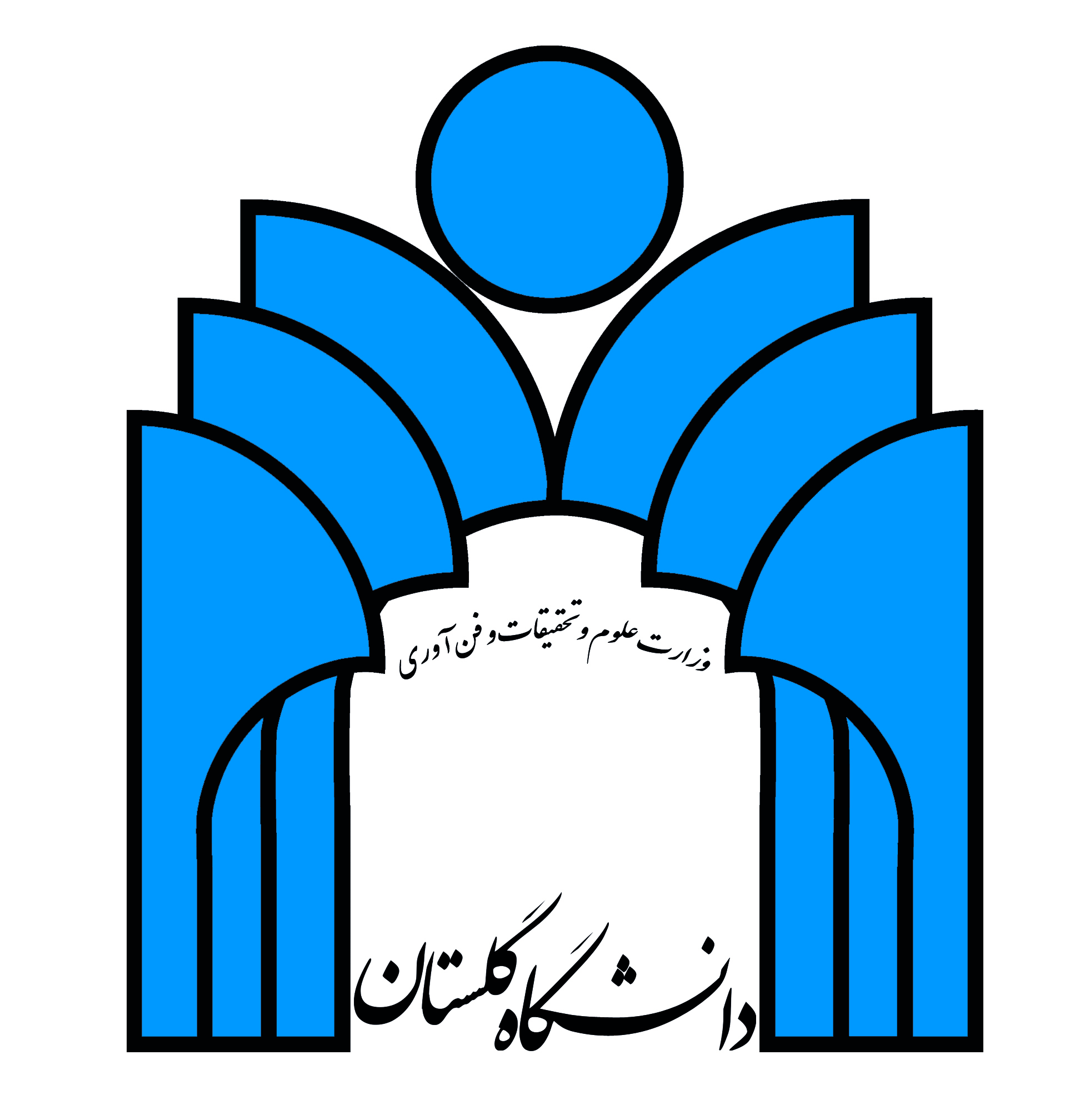 دانشکده فنی و مهندسی گرگانزمان بندی برنامه درسی دوره کارشناسی ارشد مهندسی عمران- برنامه ریزی حمل ونقلنیم سال اولنیم سال اولنیم سال اولنیم سال دومنیم سال دومنیم سال دومنام درستعداد واحدنوع درسنام درستعداد واحدنوع درسبرنامه ریزی حمل و نقل3اصلیایمنی ترافیک2اختیاریتحلیل و ارزیابی سیستم های حمل و نقل3اصلیتجزیه و تحلیل ایمنی راه2اختیاریطرح هندسی راه پیشرفته3اختیاریمهندسی ترافیک پیشرفته3اصلیآمار و احتمالات پیشرفته3اختیاریحمل و نقل همگانی2اختیاریآمار و احتمالات پیشرفته3اختیاریسمینار و روش تحقیق2اصلینیم سال سومنیم سال سومنیم سال سومنیم سال چهارمنیم سال چهارمنیم سال چهارمنام درستعداد واحدنوع درسنام درستعداد واحدنوع درستقاضا در حمل و نقل3اصلیتمدید پایان نامه-اصلیپایان نامه6اصلیتمدید پایان نامه-اصلی